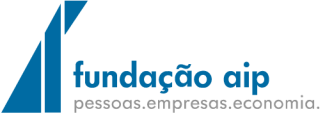 OPORTUNIDADES DE NEGÓCIO NO SECTOR AGRO-ALIMENTAR NA AMÉRICA LATINA:O URUGUAIINSCRIÇÕES*Entrada gratuitaDados do ParticipanteParticipante (obrigatório)Cargo Telefone (obrigatório) TelemóvelE-mail (obrigatório)Dados da EmpresaEmpresa (obrigatório)Endereço, Código Postal e LocalidadeTelefone GeralE-mail GeralWebsiteSector de Atividade (obrigatório)